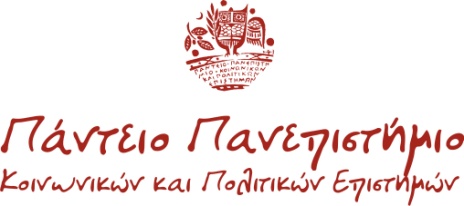 ΜΑΘΗΜΑ: ΔΙΕΘΝΗ ΛΟΓΙΣΤΙΚΑ ΠΡΟΤΥΠΑΔΙΔΑΣΚΩΝ: Ι. ΦΙΛΟΣΕΑΡΙΝΟ ΕΞΑΜΗΝΟ 2017-2018Α. ΣΥΓΓΡΑΜΜΑ: ΔΙΕΘΝΗ ΛΟΓΙΣΤΙΚΑ ΠΡΟΤΥΠΑ: ΘΕΩΡΗΤΙΚΗ ΠΡΟΣΕΓΓΙΣΗ ΚΑΙ ΕΦΑΡΜΟΓΕΣ ΜΕΤΑΤΡΟΠΗΣ(Ι. ΦΙΛΟΣ, Α. ΑΠΟΣΤΟΛΟΥ)ΒΑΣΙΚΗ ΥΛΗΒΟΗΘΗΤΙΚΗ ΥΛΗΒ. ΣΗΜΕΙΩΣΕΙΣ (ΙΣΟΛΟΓΙΣΜΟΙ, ΑΡΘΡΑ ΚΑΙ ΛΟΙΠΟ ΥΛΙΚΟ ΔΙΑΝΕΜΟΜΕΝΟ ΣΤΗΝ ΤΑΞΗ) …………………………………………………………………………………………………………………………………………………………………………………………………………………………………………………………………………………………………………………………………………………………………………………………………………………………………………………………………………………………………………………………………………………………………………………………………………………………………………………………………………………………………………………………………………………………………………………………………………………………………………………………………………………………………………………………………………ΓΡΑΦΕΙΟ: ΓΥΑΛΙΝΟ  ΚΤΙΡΙΟ,  ΓΡΑΦΕΙΟ 321  Τηλ 210-920.1618ΩΡΕΣ ΓΡΑΦΕΙΟΥ:  Θα ανακοινωθούν σύντομα. Ερωτήσεις μέσω Email : filosj@panteion.grΔΥΝΑΤΟΤΗΤΑ ΕΡΓΑΣΙΑΣ: ΜΟΝΟ ΓΙΑ ΟΣΟΥΣ ΠΑΡΑΚΟΛΟΥΘΟΥΝ ΤΑΚΤΙΚΑ ΤΟ ΜΑΘΗΜΑΙ. ΦΙΛΟΣ, 7/2/2018Σελίδες1.ΕΙΣΑΓΩΓΗ & ΒΑΣΙΚΑ ΣΗΜΕΙΑΒΑΣΙΚΑ ΣΗΜΕΙΑ ΛΟΓΙΣΤΙΚΗΣ (επανάληψη)23-35131.5ΒΑΣΙΚΑ ΣΗΜΕΙΑ ΔΛΠ (11 πρότυπα) ΔΛΠ Νο 1,7,11,12,16,17,18,36, 37,38, ΔΠΧΑ 1ΛΟΙΠΑ ΠΡΟΤΥΠΑ (συνοπτικά/ επιλογή)(36-84, επιλογή)20 περίπου2.ΚΥΡΙΕΣ ΔΙΑΦΟΡΕΣ ΕΛΠ ΜΕ ΔΛΠ2.1 ΓΕΝΙΚΑ2.2 ΠΑΓΙΑ & LEASING (ΠΑΡΑΔΕΙΓΜΑΤΑ 1, 2,5) 2.3 ΑΫΛΑ2.4 ΠΡΟΒΛΕΨΕΙΣ (2.4.1 έως 2.4.4)2.5 ΑΝΑΒΑΛΛΟΜΕΝΟΙ ΦΟΡΟΙ (2.5.1 έως 2.5.4)(85-140, επιλογή)40 περίπου3.ΜΕΤΑΤΡΟΠΗ – Α΄ΕΤΟΣ(155-172)184. 4.1 ΣΧΕΔΙΟ ΔΡΑΣΗΣ ΤΩΝ ΕΠΙΧΕΙΡΗΣΕΩΝ4.2 ΕΚΤΙΜΗΣΕΙΣ ΤΗΣ ΔΙΟΙΚΗΣΗΣ4.4 ΡΟΛΟΣ ΤΩΝ ΕΛΕΓΚΤΩΝ ΣΤΗΝ ΕΦΑΡΜΟΓΗ ΤΩΝ ΔΛΠ 4.6 ΣΥΝΗΘΗ ΣΦΑΛΜΑΤΑ(233-314, επιλογή)60 περίπου150 περίπουΠΑΡΑΡΤΗΜΑ Ι: ΟΙΚ. ΚΑΤ SPIDER AE2005(337-394, επιλογή)50 περίπουΠΑΡΑΡΤΗΜΑ ΙΙ: ΟΙΚ. ΚΑΤ 2016 (ΕΠΙΛΕΓΜΕΝΕΣ ΕΤΑΙΡΕΙΕΣ ΧΑΑ)